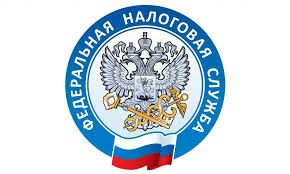 Можно ли получить имущественный налоговый вычет по расходам на приобретение садового дома?      Согласно пп. 3 п. 1 ст. 220 НК РФ налогоплательщик имеет право на получение имущественного налогового вычета в размере фактически произведенных им расходов на приобретение на территории РФ жилых домов и земельных участков, на которых расположены приобретаемые жилые дома.     На основании пп. 6 п. 3 ст. 220 НК РФ для подтверждения права на имущественный налоговый вычет налогоплательщик представляет в налоговый орган:-договор о приобретении жилого дома, документы, подтверждающие право собственности налогоплательщика на жилой дом, - при приобретении жилого дома;-документы, подтверждающие право собственности налогоплательщика на земельный участок, и документы, подтверждающие право собственности на жилой дом, - при приобретении земельных участков, на которых расположены приобретаемые жилые дома.    В Письме от 15.07.2021 № БС-3-11/5015@ ФНС России рассмотрела ситуацию, в которой физлицо приобрело садовый дом (назначение - нежилое), который впоследствии был признан жилым домом.     В такой ситуации факт приобретения жилого строения (дома) все-таки отсутствует и налогоплательщик не вправе претендовать на получение имущественного налогового вычета, установленного пп. 3 п. 1 ст. 220 НК РФ.